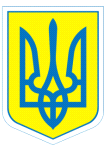 					       НАКАЗ23.05.2017 			         	      м. Харків                                               № 104Про запобігання дитячому травматизму серед учнів та вихованців під час проведення літніх шкільних канікул 2016/2017 навчального року            На виконання Законів України «Про освіту», «Про загальну середню освіту», «Про охорону дитинства», Положення про організацію роботи з охорони праці учасників навчально-виховного процесу в установах і закладах освіти, затвердженого наказом Міністерства освіти і науки України 
від 01.08.2001 № 563, зареєстрованого у Міністерстві юстиції України 20.11.2011 за  № 969/6160 (зі змінами), Порядку розслідування та обліку нещасних випадків невиробничого характеру, затвердженого постановою Кабінету Міністрів України  від 22.03.2001 № 270 (зі змінами), Положення про порядок розслідування нещасних випадків, що сталися під час навчально-виховного процесу в навчальних закладах, затвердженого наказом Міністерства освіти і науки України від 31.08.2001 № 616, зареєстрованого у Міністерстві юстиції України 28.12.2001 за № 1093/6284 (зі змінами), листа Міністерства освіти і науки України від 26.05.2014 №1/9-266 «Про використання Методичних матеріалів «Вимоги безпеки під час канікул», наказу Департаменту науки і освіти Харківської обласної державної адміністрації від 17.05.2017 № 168 «Про запобігання дитячого травматизму під час літніх канікул», з метою запобігання дитячому травматизму під час проведення літніх канікул 2016/2017 навчального року                                                                                                                               НАКАЗУЮ:1.Заступнику директора  з виховної роботи Коваленко Г.І.:1.1. Забезпечити неухильне виконання законів України «Про дорожній рух», «Про забезпечення санітарного та епідеміологічного благополуччя населення» в частині проведення відповідної роботи з питань запобігання  дитячому травматизму.                               Термін: упродовж літніх канікул2016/2017 навчального року1.2. Забезпечити дотримання учасниками масових заходів правил безпечної поведінки, вимог протипожежної безпеки, зокрема, заборонити використання відкритого вогню, петард та інших пожежо- і вибухонебезпечних предметів, правил порядку проведення екскурсій, походів, перевезення дітей автомобільним та іншими видами транспорту.                                  Термін: під час літніх канікул2016/2017 навчального року1.3. Організувати проведення первинних інструктажів усіх учасників навчально- виховного процесу з усіх питань безпеки життєдіяльності.Термін: до 26.05.20171.5.  Довести до педагогічних працівників алгоритм дій у разі виникнення нещасних випадків з дітьми.Термін: до 26.05.20171.6. Про всі випадки дитячого травматизму з учнями та вихованцями негайно інформувати Департамент  науки і освіти за телефоном: 705-03-14 та письмово, не порушуючи встановленипервих термінів.                                     Термін: під час літніх канікул                                 2016/2017 навчального року2. Класним керівникам:2.1. Провести з учнями додаткові бесіди щодо попередження дитячого травматизму під час проведення літніх  канікул. Термін: до 26.05.2017                                                                                                     2.2. Про всі випадки дитячого травматизму з учнями та вихованцями негайно інформувати  адміністрацію навчального закладу.Термін: під час літніх канікул                                 2016/2017 навчального року2.3.Провести роз’яснювальну роботу  серед батьків (опікунів) щодо необхідності контролю з боку батьків за дітьми під час літніх  канікул.                                             Термін: до 26.05.2017                                                            3. Контроль за виконанням даного наказу залишаю за собою.Директор                            Л.О.МельніковаКоваленко, 3-70-30-63З наказом ознайомлені:                                                        А.В.МихайлюкТ.Г.Воробйова                                  Л.І.Гончаренко                                                                                                                                                                                                                                                                              М.С.ГончаренкоО.М.ГришинаМ.В.ДеменкоО.А.ДуюнС.М.ЗаозьороваВ.В.Єфименко                                                                                                                                                                                                                                     Є.В.ІгнатовН.М.Клименко                                                                                                                                   О.Б.Корнієнко Г.В.Кузнєцова                                                                 Є.С.КуценкоТ.Г.ЛапушинськаЛ.О.Макаренко                                                                                           С.І.Морарь                          М.С.Москаленко                           А.О.Мочаліна                                                                                                                                  Т.П.Наливайко                          С. М.Нікуліна                          О.І.Рябіченко                          А.Ю.Савченко                          Т.В.Сальтевська                                                                                                                                 Н.Л.Силенова                          Л.А.Сиромятнікова                          Н.Л.Смирнова                          І.В.Степаненко                          В.С.Терещенко                          Н.С.Чепурна                          М.І.Шалашенко                          Г.В.Шаповаленко                          С.В.Шеховцова